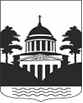 Российская  ФедерацияНовгородская область Администрация Любытинского муниципального районаП О С Т А Н О В Л Е Н И Еот 13.03.2023 № 299    р.п. ЛюбытиноОб установлении публичного сервитута	Руководствуясь пунктом 2 статьи 3.3 Федерального закона от 25 октября 2001 года №137-ФЗ «О введении в действие Земельного кодекса Российской Федерации», статьей 23, пунктом 1 статьи 39.37, пунктом 4 статьи 39.38, статьей 39.39, пунктом 1 статьи 39.43, статьей 39.45, статьей 39.50 Земельного кодекса Российской Федерации, рассмотрев ходатайство Публичного акционерного общества «Россети Северо-Запад» ИНН: 7802312751, ОГРН: 1047855175785, публикации на официальном сайте Администрации Неболчского сельского поселения от 16.02.2023 г., схемы расположения границ публичного сервитута на кадастровом плане территории, и ввиду отсутствия заявлений иных лиц, являющихся правообладателями земельных участков об учете их прав (обременений прав), Администрация Любытинского муниципального района ПОСТАНОВЛЯЕТ:1. На основании пункта 1 статьи 39.43 Земельного кодекса РФ, установить публичный сервитут в отношении Публичного акционерного общества «Россети Северо-Запад» ИНН: 7802312751, ОГРН: 1047855175785, в целях размещения объекта электросетевого хозяйства ВЛ-0,4 кВ от КТП-63 кВА "Львово", (Л-8 ПС Неболчи), согласно сведениям о границах публичного сервитута в отношении земель, государственная собственность на которые не разграничена в кадастровом квартале 53:07:0120801 и частей земельных участков с кадастровыми номерами 53:07:0120801:4, 53:07:0120801:6, 53:07:0120801:9, 53:07:0120801:11, 53:07:0120801:19, 53:07:0120801:21, 53:07:0120801:31, 53:07:0120801:40, 53:07:0120801:142.Площадь испрашиваемого публичного сервитута: 5 634 кв. м. 2. Срок публичного сервитута - 49 (сорок девять) лет.3. Порядок установления зон с особыми условиями использования                                                  2территорий и содержание ограничений прав на земельные участки в границах таких зон установлен постановлением Правительства Российской Федерации от 24.02.2009 №160 «О порядке установления охранных зон объектов электросетевого хозяйства и особых условий использования земельных участков, расположенных в границах таких зон».4. График проведения работ при осуществлении деятельности по размещению объектов электросетевого хозяйства, для обеспечения которой устанавливается публичный сервитут в отношении земель и части земельного участка, указанных в пункте 1 постановления: завершить работы не позднее окончания срока публичного сервитута, установленного пунктом 2 постановления.5. Обладатель публичного сервитута обязан привести земельные участки в состояние, пригодное для их использования в соответствии с разрешенным использованием, в срок не позднее чем три месяца после завершения эксплуатации инженерного сооружения, для размещения которого был установлен публичный сервитут. 6. Утвердить границы публичного сервитута в соответствии с прилагаемым описанием местоположения границ публичного сервитута (приложение №1).7. Публичный сервитут считается установленным со дня внесения сведений о нем в Единый государственный реестр недвижимости.8. Обладатель публичного сервитута вправе приступить к осуществлению публичного сервитута со дня внесения сведений о публичном сервитуте в Единый государственный реестр недвижимости. 9. Плата за публичный сервитут на основании пунктов 3, 4 статьи 3.6 Федерального закона от 25.10.2001 №137-ФЗ «О введении в действие Земельного кодекса Российской Федерации» не устанавливается.      10. Опубликовать настоящее постановление в бюллетене «Официальный Вестник поселения» и разместить в информационно-коммуникационной сети «Интернет». Заместитель Главыадминистрации          О.А. Иванова   Приложение №1к постановлению Администрациимуниципального районаот  13.03.2023 г № 299ОПИСАНИЕ МЕСТОПОЛОЖЕНИЯ ГРАНИЦ Публичный сервитут объекта электросетевого хозяйства: ВЛ-0,4 кВ от КТП-63 кВА "Львово", (Л-8 ПС Неболчи)                    (наименование объекта, местоположение границ которого описано (далее - объект))Система координат МСК-53, зона 2Система координат МСК-53, зона 2Система координат МСК-53, зона 2Система координат МСК-53, зона 2Метод определения координат характерных точек границ - метод аналитическийМетод определения координат характерных точек границ - метод аналитическийМетод определения координат характерных точек границ - метод аналитическийМетод определения координат характерных точек границ - метод аналитическийМетод определения координат характерных точек границ - метод аналитическийМетод определения координат характерных точек границ - метод аналитическийМетод определения координат характерных точек границ - метод аналитическийМетод определения координат характерных точек границ - метод аналитическийПлощадь публичного сервитута 5 634  кв. м.Площадь публичного сервитута 5 634  кв. м.Площадь публичного сервитута 5 634  кв. м.Площадь публичного сервитута 5 634  кв. м.Обозначение характерных точек границыКоординаты, мКоординаты, мСредняя квадратическая погрешность определения координат характерных точек границОбозначение характерных точек границыX, мY, мСредняя квадратическая погрешность определения координат характерных точек границ1640 716,332 309 521,050,12640 709,582 309 536,720,13640 669,862 309 538,170,14640 642,762 309 538,650,15640 615,832 309 539,940,16640 625,522 309 573,510,17640 621,662 309 574,630,18640 611,592 309 539,560,19640 572,942 309 524,060,110640 550,912 309 514,940,111640 525,492 309 504,310,112640 491,652 309 490,610,113640 456,082 309 475,980,114640 430,422 309 483,040,115640 414,092 309 487,550,116640 377,292 309 498,380,117640 343,742 309 507,390,118640 336,042 309 516,200,119640 337,432 309 538,130,120640 340,172 309 571,810,121640 336,182 309 572,130,122640 333,442 309 538,420,123640 331,942 309 514,860,124640 338,382 309 507,120,125640 320,672 309 503,970,126640 286,082 309 497,950,127640 289,902 309 504,930,128640 271,482 309 545,400,129640 256,572 309 578,520,130640 281,492 309 624,730,131640 292,362 309 615,530,132640 294,942 309 618,580,133640 282,452 309 629,150,134640 281,922 309 629,600,135640 281,252 309 629,810,136640 280,562 309 629,810,137640 279,912 309 629,580,138640 279,302 309 628,940,139640 278,852 309 628,240,140640 252,122 309 578,690,141640 267,192 309 545,200,142640 256,702 309 537,170,143640 228,532 309 535,800,144640 228,722 309 531,810,145640 258,142 309 533,240,146640 268,882 309 541,460,147640 285,442 309 505,090,148640 280,592 309 496,230,149640 269,172 309 475,790,150640 254,182 309 449,790,151640 225,542 309 462,680,152640 189,942 309 479,320,153640 163,212 309 504,240,154640 139,622 309 526,850,155640 136,842 309 523,950,156640 160,442 309 501,320,157640 184,242 309 479,140,158640 147,012 309 474,960,159640 098,632 309 497,120,160640 079,622 309 532,230,161640 076,102 309 530,320,162640 095,752 309 494,040,163640 146,352 309 470,860,164640 188,892 309 475,370,165640 223,862 309 459,020,166640 252,182 309 446,280,167640 233,102 309 412,530,168640 231,112 309 406,240,169640 226,842 309 402,450,170640 178,102 309 367,410,171640 180,432 309 364,170,172640 229,342 309 399,320,173640 234,572 309 403,970,174640 236,772 309 410,930,175640 256,732 309 446,230,176640 272,632 309 473,830,177640 283,622 309 493,470,178640 321,362 309 500,040,179640 338,642 309 503,120,180640 331,732 309 488,590,181640 335,352 309 486,870,182640 343,212 309 503,410,183640 374,162 309 495,100,184640 369,892 309 482,830,185640 373,672 309 481,510,186640 378,022 309 494,010,187640 413,002 309 483,720,188640 429,362 309 479,200,189640 456,332 309 471,770,190640 493,162 309 486,920,191640 527,002 309 500,620,192640 552,442 309 511,260,193640 574,452 309 520,370,194640 610,632 309 534,880,195640 609,842 309 530,530,196640 595,722 309 489,140,197640 585,502 309 452,440,198640 575,692 309 415,750,199640 549,612 309 414,870,1100640 549,752 309 410,890,1101640 578,782 309 411,870,1102640 589,342 309 451,390,1103640 599,522 309 487,960,1104640 613,712 309 529,530,1105640 614,872 309 536,000,1106640 641,792 309 534,710,1107640 652,202 309 523,770,1108640 655,102 309 526,530,1109640 647,442 309 534,580,1110640 669,752 309 534,190,1111640 706,922 309 532,830,1112640 712,672 309 519,480,11640 716,332 309 521,050,1